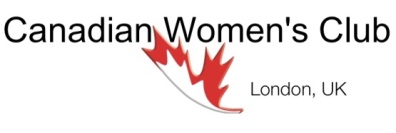  I am a new member   	 I am a renewing member, and have been a CWC memberI prefer to attend events and activities at the following times (tick as many as you wish): Weekdays 			 Evenings				 Saturdays/SundaysPlease indicate activities which interest you: Art & Culture	 Current Affairs	 Theatre	 Cooking	 Walks	 Bridge Wining and Dining	 Crafts/other creative pursuits	 English gardens/gardening	 Daytime Book Club  Evening Book Club	 Canadian Literature	 French Conversation Women’s Wellness	 In and out of town events 	 Hospitality Coffee Mornings Exploring London 	 Exploring outside London 	 Other? ____________________________   Annual Subscription - The annual subscription is payable in advance.Please select membership type, sign and date, then mail this form with a cheque made payable to the Canadian Women’s Club, Canada House, Trafalgar Square, London SW1Y 5BJI am enclosing a cheque for:  £75 for members living in London & Home Counties (includes Berkshire, Buckinghamshire, 	        Essex, Hertfordshire, Kent & Surrey)                                                   	 £20 for non-voting members living Overseas or outside London & Home Counties	 £50 for seniors (65 years + over) 	 £25 for students (full-time)	 £30 Trial Membership (3 months)              £35 for 35 years & Under  I prefer to use electronic bank transfer, to CWC, Nat West Bank SC 60-02-20, Account Number 38887002 I have paid through PayPal		     Signature:_________________________	Date: __________________Application for Membership      For renewals/applications 2017 - 2018Surname (IN BLOCK Letters)First NameFirst NamePreferred Title?_______________________________________________________________________________________________Date of Birth _________________Address_________________________________________Address_________________________________________Address_________________________________________Profession___________________________________________________________________________________________________________________________________________________________________Time Living in London _________Postcode_________________________________________Postcode_________________________________________Postcode_________________________________________Home Canadian City ___________________Email____________________________________________Email____________________________________________Email____________________________________________Home Tel ___________________Mobile _______________________Mobile _______________________Mobile _______________________Please include my name and information in the  CWC Directory (issued bi-annually) Please include my name and information in the  CWC Directory (issued bi-annually) Name as it should appear in the CWC Directory_____________________________________________________Name as it should appear in the CWC Directory_____________________________________________________Name as it should appear in the CWC Directory_____________________________________________________How did you hear about us?_______________________________How did you hear about us?_______________________________Please note we will not pass on personal information to any other organisations without your express permission being soughtPlease note we will not pass on personal information to any other organisations without your express permission being soughtPlease note we will not pass on personal information to any other organisations without your express permission being soughtClub Use Only  Payment received  Add to Mailchimp  Welcome email & latest Newsletter Membership database  E-news Welcome  Email CWC Directory & Handbook